	ISTITUTO OMNICOMPRENSIVO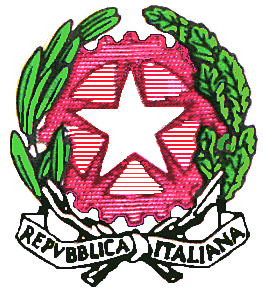 DIMONTESANO SULLA MARCELLANAVia Regina Margherita  –  84033 Montesano Sulla Marcellana   (SA)Tel.    0975/861038  e  fax. 0975/367900SAICAU009@istruzione.it  -   SATN02000X@ISTRUZIONE.ITC.F. 92014420654Decreto n.57                                                                                          Montesano S/M 22.10.14OGGETTO: Personale Docente – pubblicazione graduatorie definitive d’istituto di II e III fascia di ogni ordine e grado di cui al decreto  D.M. 353 del 22/05/14 valide per il triennio 2014/17.La DIRIGENTE SCOLASTICAVISTO il D.M. n. 353 del 22/05/14VISTO il D.M n. 131 del 13.06.2007VISTA la Circ. n. 409 prot. 10892/2 del 21.10.14DECRETALa pubblicazione delle graduatorie definitive personale docente II e III d’Istituto  degli aspiranti ai fini del conferimento delle supplenze temporanee. Per la notifica agli interessati, le graduatorie sono affisse all’Albo di quest’Istituzione Scolastica con relativa nota indicata sul sito istituzionale www.icsmontesanosm.it.Le graduatorie pubblicate sono soggette agli effetti dell norme sulla privacy (D.Lvo 196/2003) e pertanto non contengono dati personali e sensibili.I candidati potranno visualizzare la propria posizione (comprensiva anche dei dati normalmente oscurati per la privacy) tramite la sezione “altri servizi” utilizzando la funzione “Istanze on line”.La Dirigente ScolasticaDott.ssa Antonietta Cantillo